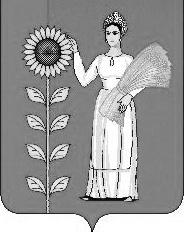                СОВЕТ  ДЕПУТАТОВ СЕЛЬСКОГО  ПОСЕЛЕНИЯ                              СРЕДНЕМАТРЕНСКИЙ  СЕЛЬСОВЕТ              Добринского муниципального района   Липецкой  области                                         2-я  сессия  VI созыва                                                  РЕШЕНИЕ 19.11.2020 г.                          с. Средняя Матренка                              № 12 – рсО назначении публичных слушаний«О проекте бюджета сельского поселения Среднематренский сельсоветна 2021 год  и на плановый период 2022 и 2023 годов»Руководствуясь ФЗ № 131-ФЗ от 06.10.2003 г. «Об общих принципах организации местного самоуправления в Российской Федерации», положением «О порядке организации и проведении публичных слушаний на территории сельского поселения», учитывая решения постоянных комиссий сельский Совет депутатов     РЕШИЛ:            1.Назначить публичные слушания бюджета сельского поселения Среднематренский сельсовет  на 2021 год  и на плановый период 2022 и 2023 годов на 4 декабря  2020 года в 10.00 часов. Место проведения слушаний – сельский Дом культуры.       2.Утвердить состав организационного комитета по подготовке и проведению  публичных слушаний «О проекте бюджета сельского поселения Среднематренский сельсовет  на 2021 год  и на плановый период 2022 и 2023 годов» (Приложение №1)     3. Поручить организационному комитету обнародовать проект бюджета сельского поселения Среднематренский сельсовет  на 2021 год  и на плановый период 2022 и 2023 годов путём вывешивания на информационном щите и размещения на официальном сайте в сети «Интернет».      4.Установить срок подачи предложений и рекомендаций бюджета сельского поселения Среднематренский сельсовет  на 2021 год  и на плановый период 2022 и 2023 годов до 02.12.2020 года.      5.Настоящее решение вступает в силу со дня его обнародования.     Председатель Совета депутатов                                                                Е.В.Власова                                                       Приложение №1                                                       к решению Совета депутатов                                                       сельского поселения                                                         Среднематренский сельсовет                                                       № 12-рс от 19.11.2020 г.Состав организационного комитета по подготовке и проведениюпубличных слушаний «О проекте бюджета сельского поселения Среднематренский сельсовет на 2021 год  и на плановый период 2022 и 2023 годов»1.Гущина Нина Александровна – глава администрации                                 сельского поселения Среднематренский сельсовет2. Власова Елена Васильевна – председатель Совета депутатов                                 сельского поселения Среднематренский сельсовет3. Панова Людмила Алексеевна – главный старший специалист 1 разряда                               администрации сельского поселения Среднематренский                                  сельсовет4. Калиничева Светлана Вячеславовна– депутат Совета депутатов сельского                                             поселения Среднематренский сельсовет                                                                                    Приложение № 2                                                                                   к решению Совета депутатов                                                                   сельского поселения                                                                                     Среднематренский сельсовет                                                                            от 19.11.2020 г. № 12 -рс  Проект бюджета сельского поселения на 2021 год и на плановый период 2022 и 2023 годовПроект бюджета сельского поселения на 2021 год и на плановый период 2022 и 2023 годовПроект бюджета сельского поселения на 2021 год и на плановый период 2022 и 2023 годовПроект бюджета сельского поселения на 2021 год и на плановый период 2022 и 2023 годовПроект бюджета сельского поселения на 2021 год и на плановый период 2022 и 2023 годовПроект бюджета сельского поселения на 2021 год Проект бюджета сельского поселения на 2021 год Проект бюджета сельского поселения на 2021 год Проект бюджета сельского поселения на 2021 год Проект бюджета сельского поселения на 2021 год руб.2021 годДОХОДЫ, всегоДОХОДЫ, всегоДОХОДЫ, всегоДОХОДЫ, всего      6 446 971,47  РАСХОДЫ, всегоРАСХОДЫ, всегоРАСХОДЫ, всегоРАСХОДЫ, всего      6 446 971,47  Наименование РазделПодразделПодраздел2021 год"Общегосударственные вопросы"01      3 856 833,47   Функционирование высшего должностного лица субъекта Российской Федерации и муниципального образования010202        775 504,00   Функционирование Правительства Российской Федерации, высших исполнительных органов государственной власти субъектов Российской Федерации, местных администраций010404      2 947 467,00   Обеспечение деятельности финансовых, налоговых и таможенных органов и органов финансового (финансово-бюджетного) надзора010606       115 470,00   Другие общегосударственные вопросы011313     18392,47"Национальная оборона"           02        87 300,00Мобилизационная и вневойсковая подготовка020303         87 300 Национальная безопасность и правоохранительная деятельность03090920 000"Национальная экономика"04       337 500,00  Дорожное хозяйство (дорожные фонды)040909      337 500,00   "Жилищно-коммунальное хозяйство"05          616 754,00   Благоустройство050303           616 754,00   "Культура , кинематография "08      1 528 584,00   Культура080101       1 528 584,00   Проект бюджета сельского поселения на плановый период 2022 и 2023 годовПроект бюджета сельского поселения на плановый период 2022 и 2023 годовПроект бюджета сельского поселения на плановый период 2022 и 2023 годовПроект бюджета сельского поселения на плановый период 2022 и 2023 годовруб.2022 год2023 годДОХОДЫ, всегоДОХОДЫ, всего   4 238 503,25      4 297 787,64   РАСХОДЫ, всегоРАСХОДЫ, всего  4 238 503,25       4 297 787,64   Наименование Раздел 2020 год  2021 год "Общегосударственные вопросы"01    2 293 014,25        2 240 098,64"Национальная оборона"02     88 000,00        92 200,00   "Жилищно-коммунальное хозяйство"05  395 489,00      395 489,00   "Культура , кинематография"08     1 334 000,00         1 3334 000,00   Условно утвержденные расходы99   128 000,00         236 000,00   Дефицит , профицит всегоДефицит , профицит всегоДефицит , профицит всего